Grupa Krasnoludki.Data: 12.11.2021r. Temat tygodnia: Mój dom. Temat dnia: Dom, w którym mieszkam. Gorąco pozdrawiam wszystkie „Krasnoludki”. Jesteście gotowi? To zaczynamy...Utrwalcie sobie nazwy pomieszczeń znajdujących się w Waszym domu: pokój, sypialnia, kuchnia, łazienka, przedpokój, spiżarnia, garderoba. Porozmawiajcie sobie co znajduje się w wyżej wymienionych pomieszczeniach i do czego one służą.  Zabawa „Prawda czy fałsz”?Poproście rodziców, aby przeczytali Wam zdania zamieszczone poniżej, a Waszym zadaniem jest odpowiedzieć czy to jest prawda czy fałsz.Wanna służy do gotowania.Łóżko służy do spania.W kuchence świeci słońce.Ręcznikiem wycierasz ręce.Zupę jesz widelcem.W szafie trzymamy ubrania.W lodówce są proszki do prania.Zadanie do wykonania: proszę, abyście z pomocą rodziców zbudowali dom lub blok z klocków albo spróbowali narysować  (technika dowolna: kredkami, mazakami, farbami itp., przykładowe zdjęcia poniżej).  Proszę o wysłanie zdjęcia na mojego Messengera: Joanna Brodawka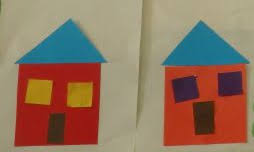 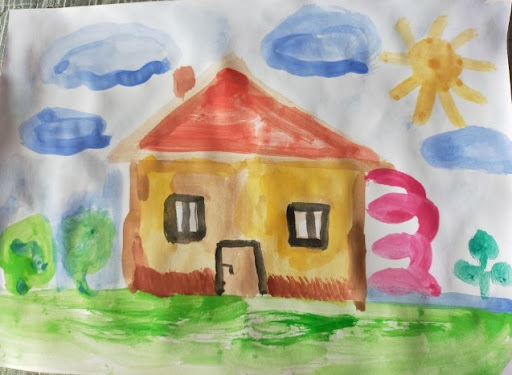 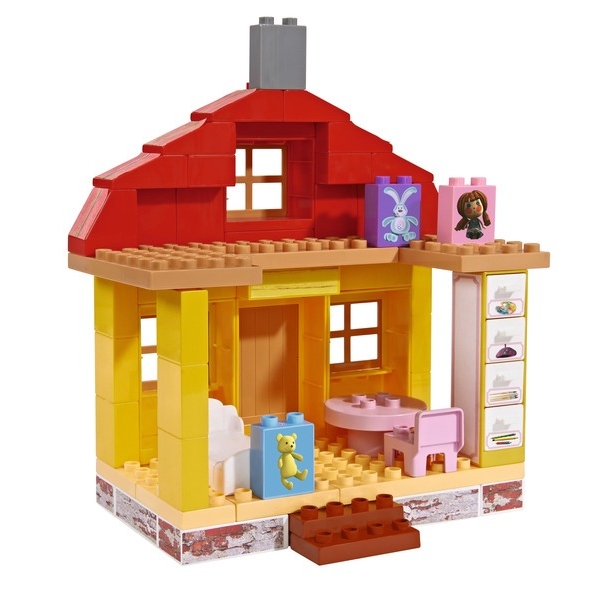 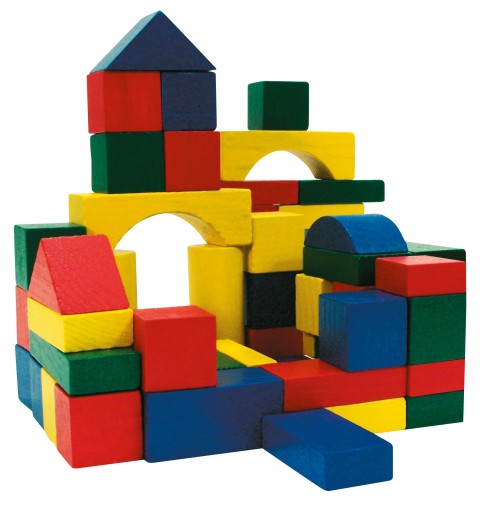 